Reflectieformulier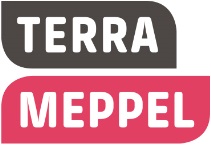 NaamJe hebt zojuist een deel van het VGSO arrangement van klas 3 gemaakt. Dit reflectieformulier hoort bij deze opdracht.Beantwoord de vragen.Vertel in eigen woorden wat je moest doen bij deze opdracht.Leg hier in eigen woorden uit wat ‘Educatie’ betekentHoeveel lestijd had je om de opdracht te maken? (Noem het aantal lesuren)Je hebt zelf gekozen voor een activiteit. Wat was jou belangrijkste motivatie Om daarvoor te kiezen? (Vertel de belangrijkste reden)Wat vond jij het meest moeilijk aan deze opdracht? Voldoet het werk dat je hebt ingeleverd aan de voorwaarden van de opdracht? Licht je antwoord toe door minimaal twee voorbeelden. Wat heb je gedaan om zeker te weten dat, dat zo is?Wat zou je de volgende keer anders doen?Wat is een persoonlijke kwaliteit van jou?Waar is dat terug te vinden in de opdracht?Waar ben je trots op bij deze opdracht? Welk onderdeel van deze opdracht zul je later in je werk vaker tegenkomen?Lever deze reflectie in via Elo-opdrachten  Inlverpunt VGSO